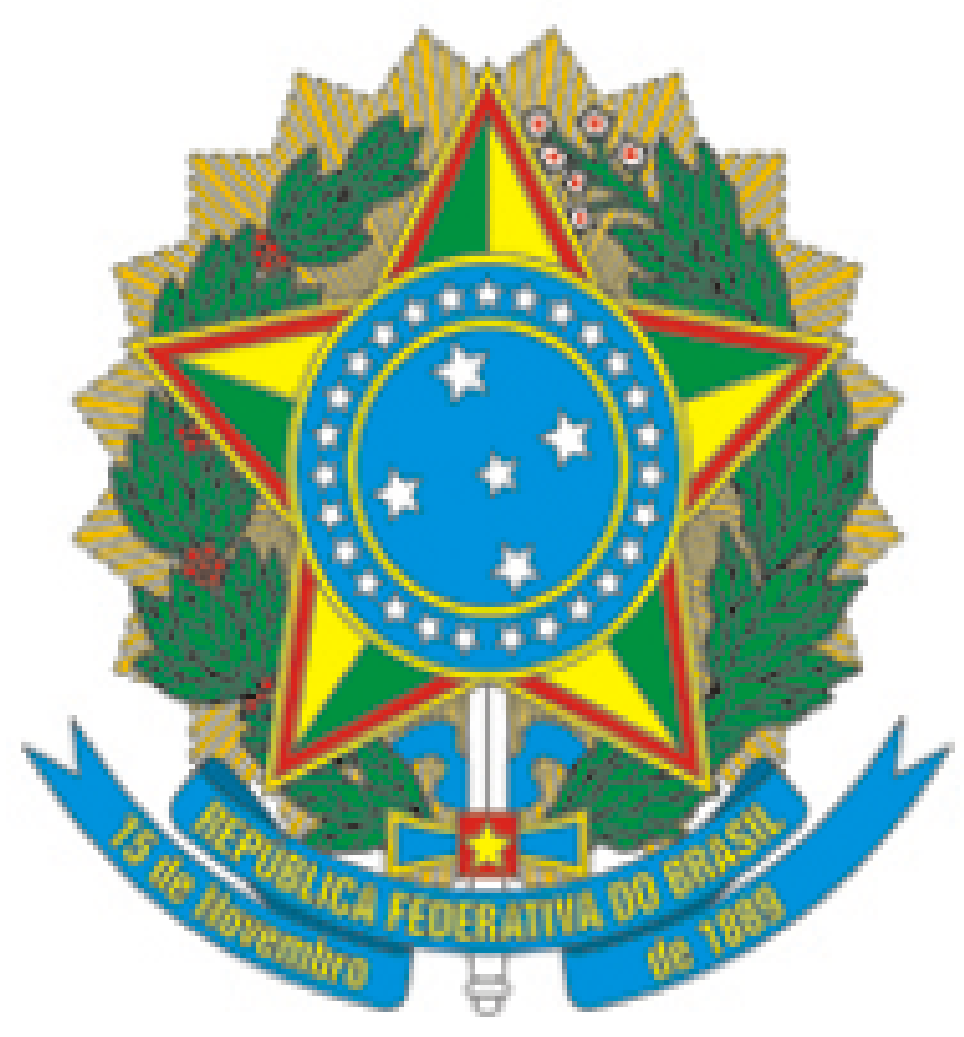 MINISTÉRIO DA EDUCAÇÃOINSTITUTO FEDERAL DO ESPÍRITO SANTOPRÓ-REITORIA DE EXTENSÃOAvenida Rio Branco, 50 – Santa Lúcia – 29056-255 – Vitória – ES27 3357-7500EDITAL DE CHAMADA INTERNA - PROEX - IFES - 06/2020ANEXO III - TERMO DE INTENÇÕES – PARCEIROS EXTERNOSEU, ________________________________________________________________________________, nacionalidade __________________________________, estado civil ____________________________, profissão _________________________________________________, CPF _______________________ responsável legal pela organização com razão social __________________________________________ ____________________________________________________________________________________, inscrita no CNPJ sob o nº _________________________________________________, situada no endereço ____________________________________________________________________________,CONSIDERANDO:	As atividades designadas para a equipe executora e os recursos necessários para a execução da presente proposta de ação de extensão, denominada ____________________________________________________________________________________________________, a ser coordenada pelo servidor do Ifes ______________________________________ ____________________________________________________ SIAPE _______________, DECLARO a intenção de apoiar e participar desta ação de extensão no que se refere à execução de seu objeto, bem como de cumprir e fazer cumprir os prazos previstos no cronograma das atividades a partir do início de sua execução. Este Protocolo de Intenções é expressão da verdade e por ele respondo integralmente, firmando abaixo:___________________, ____ de ______________________ de ________                                                                                                      (Local e data)__________________________________________________________(Assinatura e carimbo do responsável pela pela org. parceira)